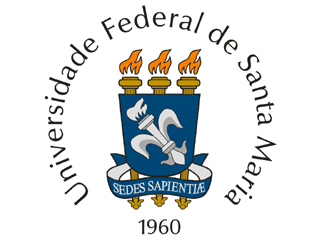 FORMULÁRIO PARA REQUISIÇÃO DE PASSAGEM TERRESTRE, HOSPEDAGEM E/OU REFEIÇÃOSub-Unidade Solicitante: ______________________________________________Data da Solicitação: ____/____/2018Favorecido: __________________________________________________CPF/RG:____________________________Período: _____/_____/2018 a ____/_____/2018Objetivo: ____________________________________________________________________________________________________________________________________________________________________________Solicitação:(   ) Passagem Terrestre		Ida e volta (    )Origem: ______________________ Destino: _______________________(   ) Hospedagem(   ) Refeição	Acompanhante: __________________ Quantidade: ___Observações: _____________________________________________________________________________________________________________Assinaturas:_____________________		___________________	_________________             Solicitante			      Chefia imediata		         Diretor